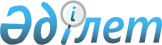 Об определении критериев по выбору видов отчуждения коммунального имущества города КокшетауПостановление акимата города Кокшетау Акмолинской области от 19 апреля 2016 года № А-4/833. Зарегистрировано Департаментом юстиции Акмолинской области 18 мая 2016 года № 5356      Примечание РЦПИ.

      В тексте документа сохранена пунктуация и орфография оригинала.

      В соответствии с Законами Республики Казахстан от 23 января 2001 года "О местном государственном управлении и самоуправлении в Республике Казахстан", от 1 марта 2011 года "О государственном имуществе", постановлением Правительства Республики Казахстан от 9 августа 2011 года № 920 "Об утверждении Правил продажи объектов приватизации", акимат города Кокшетау ПОСТАНОВЛЯЕТ:

      1. Определить критерии по выбору видов отчуждения коммунального имущества города Кокшетау согласно приложению к настоящему постановлению.

      2. Контроль за исполнением настоящего постановления возложить на заместителя акима города Кокшетау Садвакасова Ш.Н.

      3. Настоящее постановление вступает в силу со дня государственной регистрации в Департаменте юстиции Акмолинской области и вводится в действие со дня официального опубликования.

 Критерии по выбору видов отчуждения коммунального имущества города Кокшетау
					© 2012. РГП на ПХВ «Институт законодательства и правовой информации Республики Казахстан» Министерства юстиции Республики Казахстан
				
      Аким города

Е.Маржикпаев
Приложение
к постановлению акимата
города Кокшетау
от "19" 04 2016 года
№ А-4/833№
п/п

Наименование критерия

Вид отчуждения

1

При отсутствии заинтересованности государства в дальнейшем контроле над объектом государственной собственности

Приватизация в форме аукциона

2

При необходимости сохранения контроля со стороны государства на определенный период времени путем установления условий продажи

Приватизация в форме тендера

